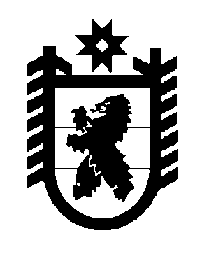 Российская Федерация Республика Карелия    ПРАВИТЕЛЬСТВО РЕСПУБЛИКИ КАРЕЛИЯРАСПОРЯЖЕНИЕ                                от  10 июня 2014 года № 330р-Пг. Петрозаводск В целях совершенствования механизма предоставления мер социальной поддержки по оплате жилого помещения и коммунальных услуг отдельным категориям граждан создать межведомственную рабочую группу (далее – рабочая группа) в следующем составе:           ГлаваРеспублики  Карелия                                                             А.П. ХудилайненУлич В.В.-заместитель Главы Республики Карелия  – Министр здравоохранения и социального развития Республики Карелия, руководитель рабочей группыТельнов О.В.-заместитель Главы Республики Карелия  – Министр строительства, жилищно-коммуналь-ного хозяйства и энергетики Республики Карелия, заместитель руководителя рабочей группыКозлова А.В.-главный специалист Министерства здравоохра-нения и социального развития Республики Карелия, секретарь рабочей группы       Члены рабочей группы:       Члены рабочей группы:       Члены рабочей группы:Антошина Е.А.-первый заместитель Министра образования Республики Карелия Беспалая О.А.-начальник отдела Управления Министерства юстиции Российской Федерации по Республике Карелия (по согласованию)Данилова М.В.-Министр юстиции Республики Карелия Детков А.В.-начальник отдела Министерства здравоохра-нения и социального развития Республики Карелия Малкина Е.В.-начальник отдела Министерства финансов Республики Карелия Мелентьева О.С.-начальник управления Министерства здравоохра-нения и социального развития Республики КарелияМиммиева А.С.-консультант Министерства юстиции Республики Карелия Скопец П.С.-заместитель начальника управления Министер-ства здравоохранения и социального развития Республики Карелия Соколова О.А.-заместитель Министра здравоохранения и социального развития Республики Карелия. 